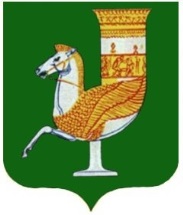 П  О  С  Т  А  Н  О  В  Л  Е  Н  И  Е   АДМИНИСТРАЦИИ   МУНИЦИПАЛЬНОГО  ОБРАЗОВАНИЯ «КРАСНОГВАРДЕЙСКИЙ  РАЙОН»От  03.08.2022 г. № 569с. КрасногвардейскоеО внесении дополнения в постановление администрации МО «Красногвардейский район» от 20.05.2021 г. № 389 «Об утверждении административного регламента по предоставлению муниципальной услуги «Предоставление информации из Реестра муниципальной собственности муниципального образования «Красногвардейский район»В целях приведения в соответствие с действующим законодательством нормативных правовых актов администрации МО «Красногвардейский район», руководствуясь Уставом МО «Красногвардейский район»ПОСТАНОВЛЯЮ:Внести в постановление администрации МО «Красногвардейский район» от 20.05.2021 г. № 389 «Об утверждении административного регламента по предоставлению муниципальной услуги «Предоставление информации из Реестра муниципальной собственности муниципального образования «Красногвардейский район» следующее дополнение:раздел 2 приложения к постановлению дополнить пунктом 2.18 следующего содержания: Опубликовать настоящее постановление в газете Красногвардейского района «Дружба» и разместить на официальном сайте органов местного самоуправления МО «Красногвардейский район» в сети «Интернет».Контроль за исполнением данного постановления возложить на отдел земельно-имущественных отношений администрации МО «Красногвардейский район».Настоящее постановление вступает в силу с момента его официального опубликования.Глава МО «Красногвардейский район» 	                                                 Т.И. Губжоков2.18. Предоставление услуги в упреждающем (проактивном) режимеМуниципальная услуга не предоставляется в упреждающем (проактивном) режиме, предусмотренном статьей 7.3 Федерального закона от 27.07.2010 г.          № 210-ФЗ «Об организации предоставления государственных и муниципальных услуг»